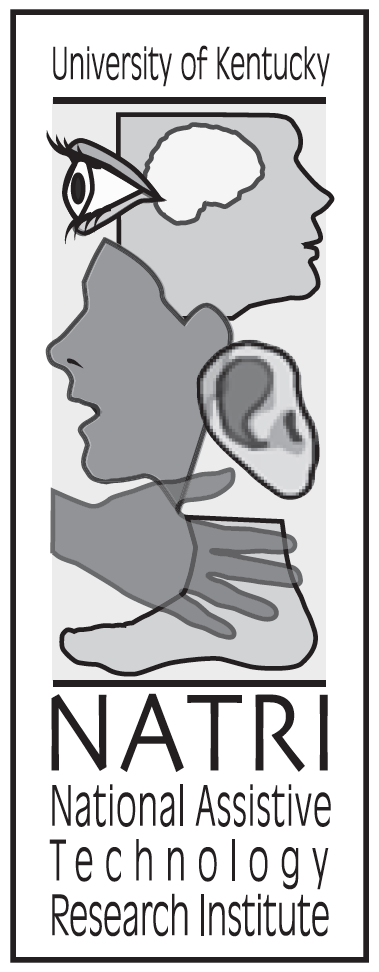 STUDENT INFORMATIONSTUDENT INFORMATIONSTUDENT INFORMATIONStudent NameGradeDate of BirthJohn Smith71-1-2005SchoolDateAT Plan Review DateGACA2/1/192/28/ 2019POINT OF CONTACT  (Individual assigned to keep the Implementation Plan updated)POINT OF CONTACT  (Individual assigned to keep the Implementation Plan updated)POINT OF CONTACT  (Individual assigned to keep the Implementation Plan updated)E. Drake, M. LozanoEQUIPMENTEQUIPMENTEQUIPMENT AND SOFTWARE TO BE USEDSTATUS (e.g., owned by school, will purchase, will borrow, etc…)Laptop with Dragon Naturally SpeakingOwned by District, Laptop used by student for duration of enrollment.EQUIPMENT TASKSEQUIPMENT TASKSEQUIPMENT TASKSTASK (e.g., order/procure AT, load software, adapt/customize devices/software, set upat home/school, maintain/repair, etc.)PERSON RESPONSIBLEDATE DUECollaborate with Special Education Teacher to ensure device is ordered for STE. Drake/ M. Lozano.2-01-2019Confirm receipt of device and plan for training with familyE. Drake2-08-2019IMPLEMENTATION TEAMIMPLEMENTATION TEAMNAME (List all individuals who will implement the AT with the student.)ROLE (e.g., administrator, teacher, family member, service provider, etc…)E. DrakeContent Teacher on Collaborative teamM Lozano.Special Education TeacherVarious individualsStudent Support Call CenterKesha SmithCare Taker/ParentTRAININGTRAININGTRAININGTRAININGTRAININGTRAINING NEEDTRAINEESTRAINERDATES & TIMESFOLLOW UP / ALONG PLANTraining on use of Dragon Naturally Speaking softwareJohn and Kesha SmithTraining software integrated into LMS Platform2-11&12-2019ST and family complete training at own pace, questions made to School support as neededCLASSROOM IMPLEMENTATIONCLASSROOM IMPLEMENTATIONCLASSROOM IMPLEMENTATIONCLASSROOM IMPLEMENTATIONIEP GOALCURRICULUM/DOMAIN (e.g., math, science, PE, art, etc…)PERSON(S) RESPONSIBLEAT NEEDED TO ACCOMPLISH GOAL (List specific AT and customized settings if appropriate)When given a Social Studies assignment to write about John will use Dragon Naturally Speaking software to express his ideas in complete sentences 4 out of 5 times with 80% accuracy by the end of the semester. Social StudiesJohn and Kesha Smith, M Lozano, E. DrakeLaptop with Dragon Naturally Speaking softwareHOME IMPLEMENTATIONHOME IMPLEMENTATIONHOME IMPLEMENTATIONHOME IMPLEMENTATIONIEP GOALCURRICULUM/DOMAIN (e.g., math, science, PE, art, etc…)PERSON(S) RESPONSIBLEAT NEEDED TO ACCOMPLISH GOAL (List specific AT and customized settings if appropriate)Using Dragon Naturally Speaking software, John will independently dictate 4 of 5 Social Studies questions related to the text content with 80% mastery by the end of the semester.Social StudiesJohn and Kesha SmithLaptop with Dragon Naturally Speaking softwareMONITORING/EVALUATIONMONITORING/EVALUATIONMONITORING/EVALUATIONMONITORING/EVALUATIONGOALINSTRUCTIONAL STRATEGY (How will you teach student to use equipment and/or how to achieve goals.)RECORDING SYSTEM & FREQUENCY (e.g., task analysis recording system; score + or - on data recording sheet)PERSONS RESPONSIBLE FOR IMPLEMENTATION / DATA COLLECTIONTraining on Dragon softwareTraining moduleTraining module completion rate tracked via LMSKesha Smith//M. Lozano., E. DrakeIncrease writing proficiencyCompletion of written activities, assignments, and portion of assessmentsDaily recording of academic progress via LMSKesha Smith/M. Lozano., E. Drake